LAWS OF MOTION: FRICTION IIName: _______________________________________________Period: ______ Date: ________I. Answer the following. Show all your work to get full credit. Use a=g=±10m/s2.1. A m1=10kg block rests initially on a table. The coefficient of sliding friction between the block and the table is 0.3. If a second block of mass m2= 5kg is connected on the other side of the cable,	a. Find the acceleration of the system					a= _______________	b. Find the tension in the cable						T= _______________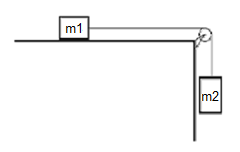 2.  A floor buffer consists of a heavy base (m=15kg) attached to a very light handle. A worker pushes the buffer by exerting a force P directly down the length of the handle. If the coefficient of friction between the buffer and the floor is , 	a. Draw the Free Body Diagramb. What is the magnitude of the force P needed to keep the buffer moving at a constant velocity? (Hint: Substitution)								P=___________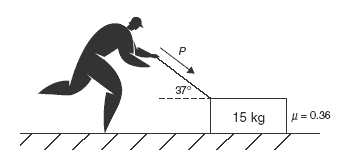 3. Three blocks are part of a system as shown. The blocks are connected by two cables, cable 1 & 2. The coefficient of friction is 0.20. Use the following information:		m1=12kg		m2=5kg			m3=6kg			Ɵ=30°	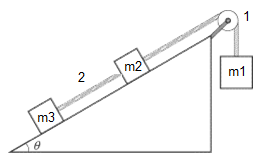 a. Draw a Free Body Diagram for each block.			m1				m2				m3b. Find the acceleration of the system.				a= __________________c. Find the values for tension 1 and tension 2.										T1= _____________										T2= _____________4. A 17,340kg bus moving at a velocity of 55km/h comes to a sudden stop in 50m. What is the coefficient of friction acting on the brakes?					µ=________________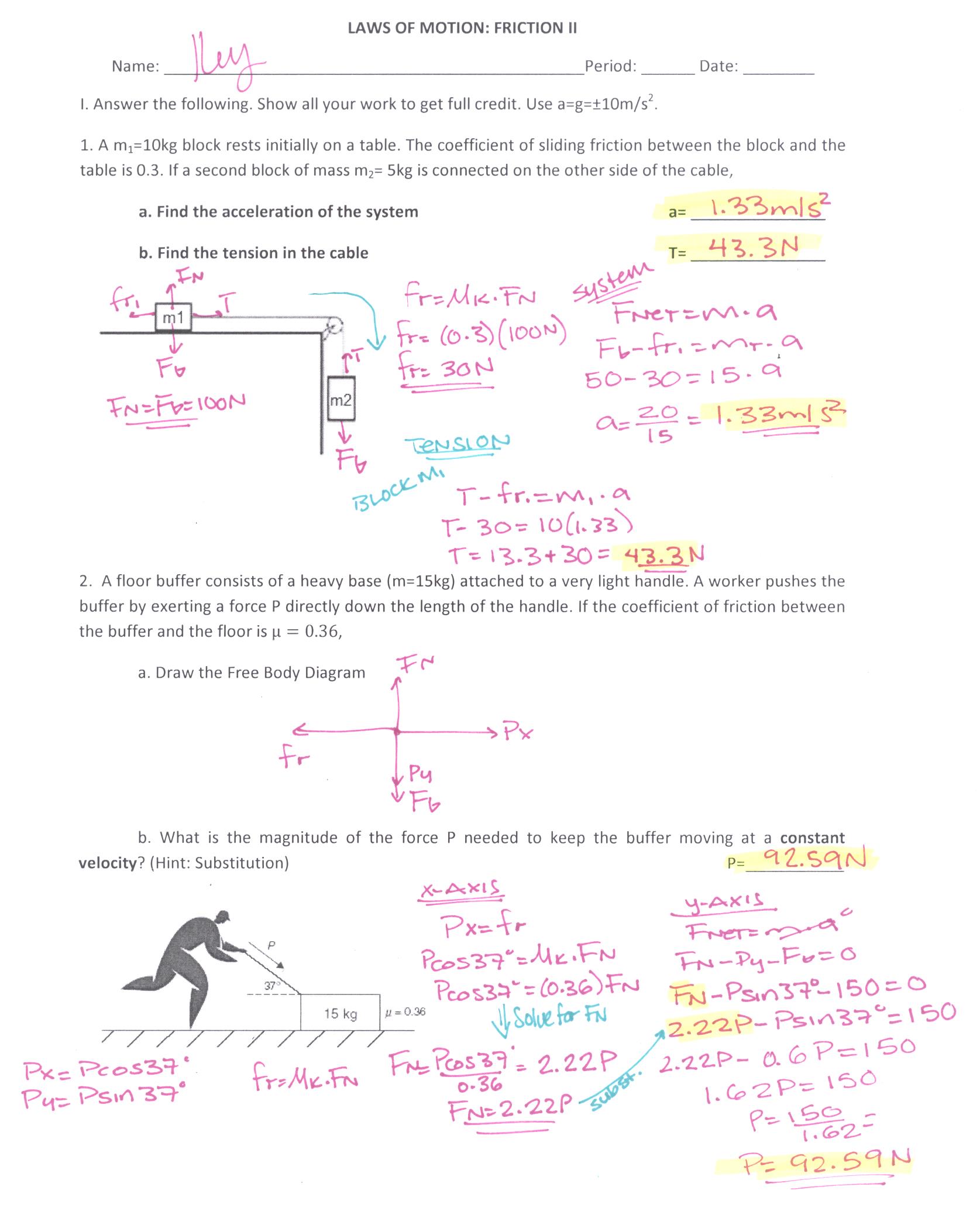 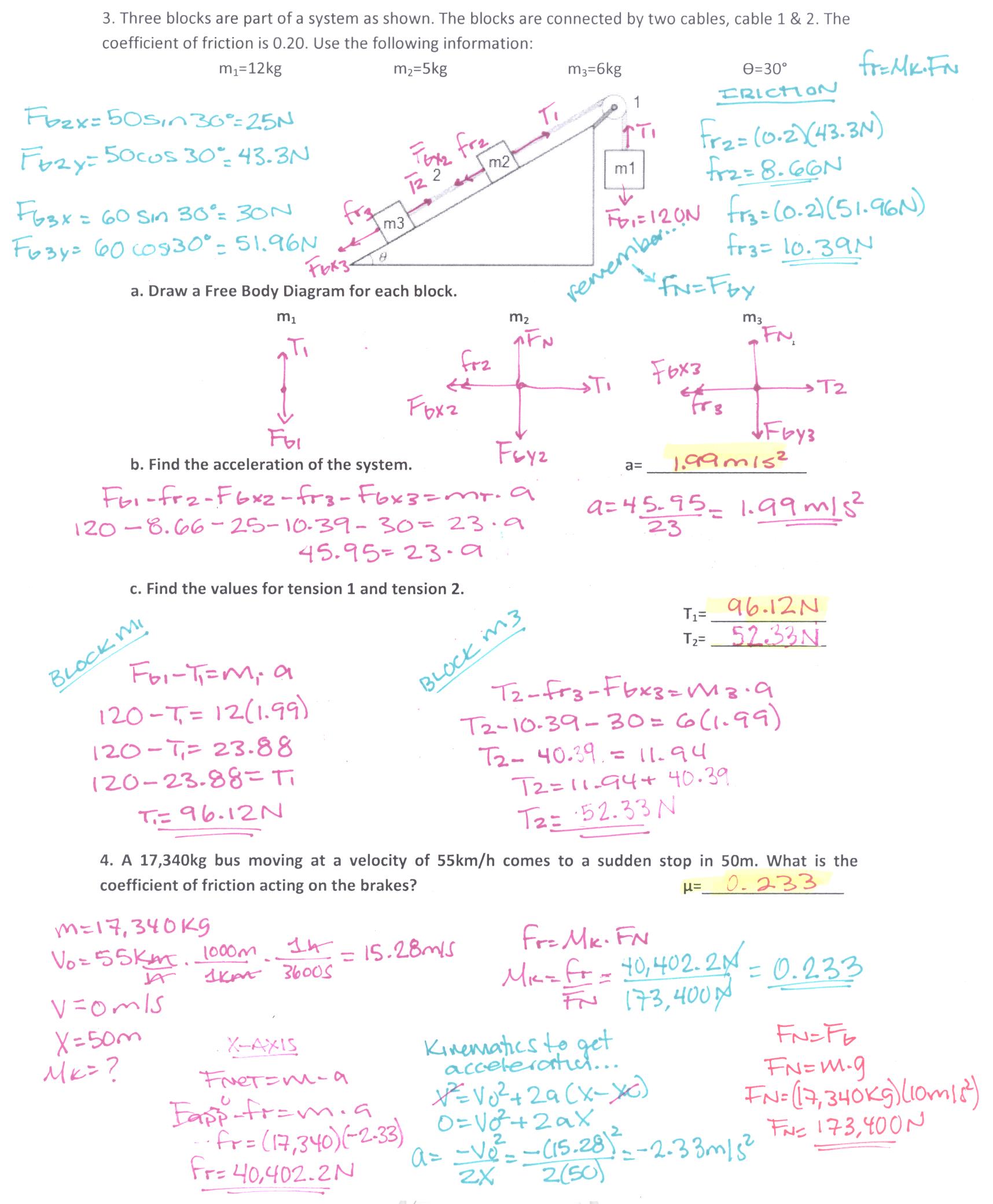 